Supplemental Tables and FiguresSupplemental TablesTable S1. Dungeness crab domoic acid contamination monitoring and management program design1 in California, Oregon, and Washington before the 2020-21 and 2015-16 seasons (2015-16 season values are provided in parentheses if different from the 2020-21 season).1 See Table S2 for more information on the management of commercial and recreational Dungeness crab fisheries in California, Oregon, and Washington.Table S2. “3S” management (sex-size-season) of commercial and recreational Dungeness crab fishing in California, Oregon, and Washington. Table S3. Sources of news releases describing closures, advisories, and other management actions related to biotoxin contamination on the U.S. West Coast.Table S4. A guide to interpreting the results of the power analysis.​​1 Negative test = clean test; Positive test = contaminated test2 Clean = <1 in 6 crabs above the action level; Contaminated = ≥1 in 6 crabs above the action levelTable S5. Range of plausible values for the key characteristics used to construct the simulated early- and mid-season contamination events.** Lat = latitudinal/latitude; N = northern; S= southern; intensity = proportion of crabs contaminated above the 30-ppm action level; southern duration = a proportion of the northern durationTable S6. Latitudinal density of domoic acid monitoring sites for Dungeness crab by state.Supplemental FiguresFigure S1. The maximum proportion of crabs contaminated above the 30-ppm action level in surveys falling with 0.5° latitude and 4 week intervals along the West Coast from 2014-2021. The (A) small, (B) medium, and (C) large contamination scenarios are modeled after the labeled historical contamination events. 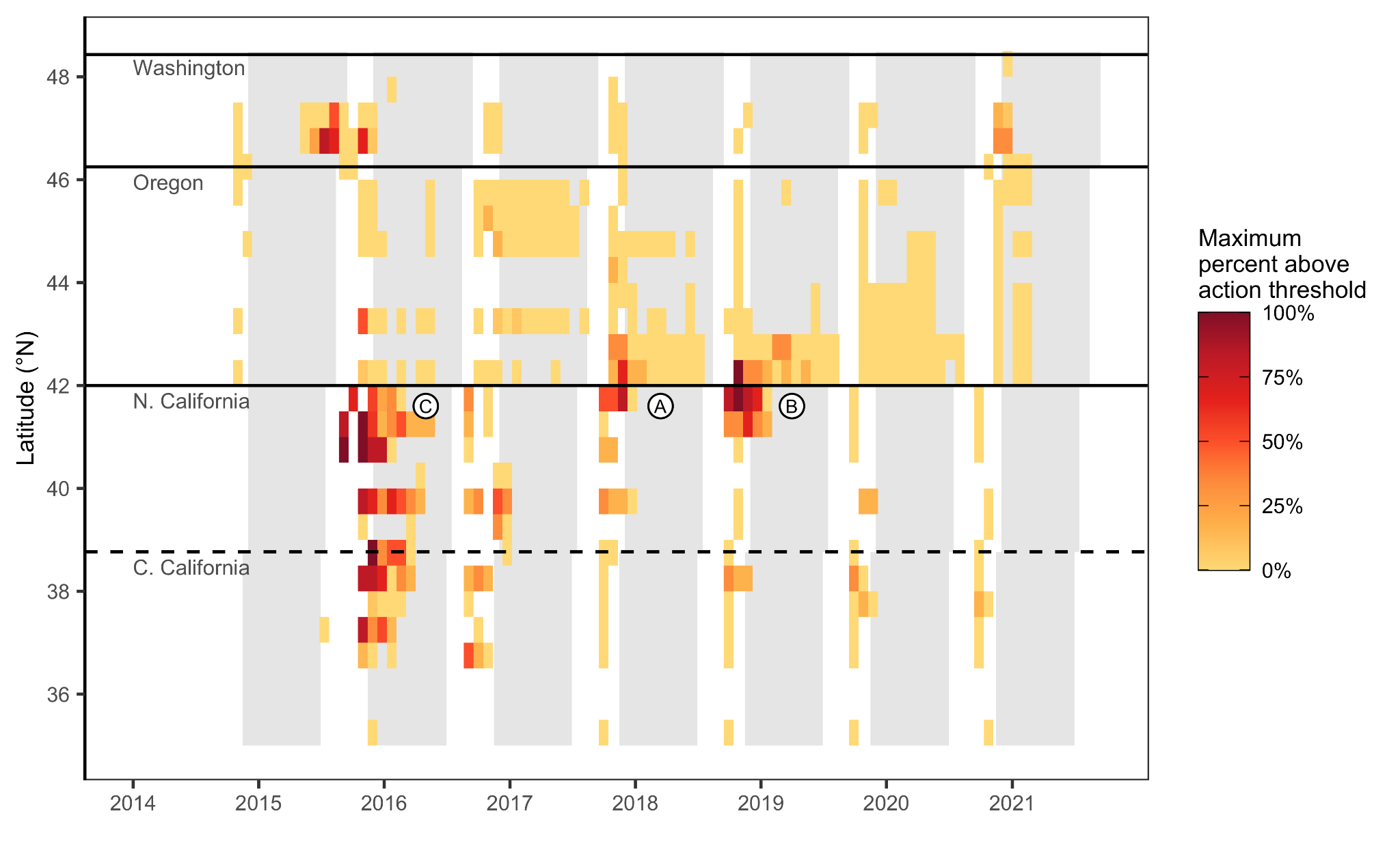 Figure S2. Number and density of Dungeness crab domoic acid samples by state and season. The season labels on the x-axis indicate the years during which seasons begin (e.g., 2014 indicates the 2014-15 commercial fishing season).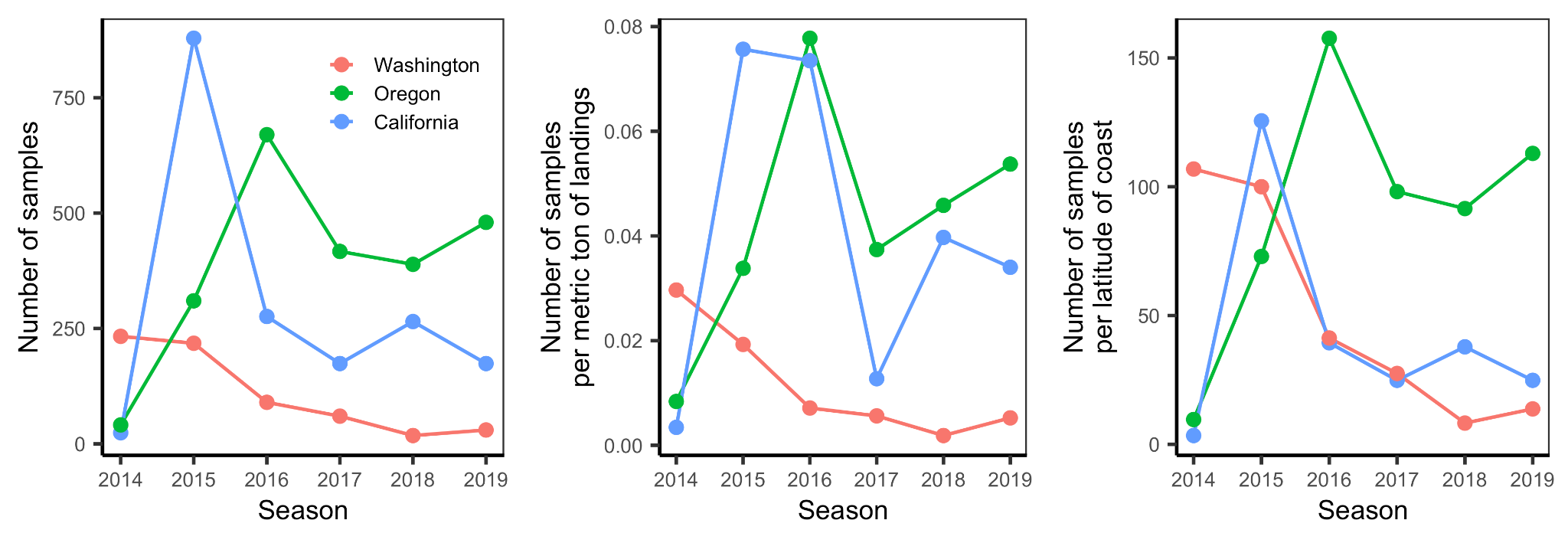 DimensionCaliforniaOregonWashingtonAction threshold (ppm)>30 ppm in viscera
>20 ppm in meat≥ 30 ppm in viscera
≥ 20 ppm in meat≥ 30 ppm in viscera
≥ 20 ppm in meatDetection limit (ppm)2.5 ppm1.0 ppm1.0 ppm# of crabs per site6 crabs6 crabs6 crabs# of sampling sites17 sites12 sites
(5 sites in 2015)4 sites
(2 sites in 2015)# of management zones8 coastal zones
(none in 2015)12 coastal zones
(none in 2015)4 coastal/3 inland zonesManagement actionsArea closure, evisceration order
(area closure only in 2015)Area closure, evisceration order
(area closure only in 2015)Area closure, evisceration order
(area closure only in 2015)StateOpenCloseMin. size (in)Daily bag limitSeason notesCommercialWashingtonDec 1Sep 156.25"Males onlySummer season (Jul 1-Sep 1): 2500-lb trip limit, potential closures, more testingOregon (bay)Sep 1Dec 316.25"Males onlyNo weekends or holidays, not in December if adjacent ocean area is closedOregon (ocean)Dec 1Aug 146.25"Males onlyCalifornia (northern)Dec 1Jul 156.25"Males onlyCalifornia (central)Nov 15Jun 306.25"Males onlyRecreationalWashingtonYear round----6.25"5 malesOregon (bay)Year round----5.75"12 malesOregon (ocean)Dec 1Oct 155.75"12 malesCalifornia (northern)Early NovJul 305.75"10 males/femalesFirst Saturday in NovemberCalifornia (central)Early NovJun 305.75"10 males/femalesFirst Saturday in NovemberStateTypeYearsLinkPSMFCDungeness crab2004-presenthttp://www.psmfc.org/crab/WADungeness Crab2009-presenthttps://wdfw.wa.gov/fishing/commercial/crab/coastal/letters-noticesORODFW news releases2010-presenthttps://www.dfw.state.or.us/news/2021/index.aspORODA news releases2016-presenthttps://odanews.wpengine.com/tag/shellfish/CACDFW news releases2015-presenthttps://cdfwmarine.wordpress.com/2020/CACDPH shellfish advisories2014-presenthttps://www.cdph.ca.gov/Programs/OPA/Pages/Shellfish-Advisories.aspxCategoryNotationInterpretationImplicationFalse negative (Type II error)βTests clean but is actually contaminatedOpened riskily - a public health threatTrue positive (Power)1 - βTests contaminated and is actually contaminatedClosed correctlyFalse positive (Type I error)αTests contaminated but is actually cleanClosed unnecessarily - a burden on fishersTrue negative1 - αTests clean and is actually cleanOpened correctlyEarly season contamination eventEarly season contamination eventEarly season contamination eventMid-season contamination eventMid-season contamination eventMid-season contamination eventScenarioLat. SpanInitial intensityN. DurationS. DurationDay of peakLat. of peakPeak intensityPeak sizeDurationSmall1-1.5°0.6-0.825-50 days0.3-0.6 of northDay 75-25042.5-45.5°N0.4-0.61-1.5°10-40 daysMedium2-2.5°0.7-0.950-75 day0.3-0.6 of northDay 100-25042.5-45.5°N0.5-0.71-2.5°10-50 daysLarge4°0.8-1.075-125 days0.3-0.6 of northDay 150-25042.5-45.5°N0.6-0.81-3.5°10-60 daysStateLat. rangeLat. height2015-16 site density2020-21 site densityWashington46.25° - 48.43°N2.18°2 sites, 1 per 1.09°N4 sites, 1 per 0.55°NOregon42.00° - 46.25°N4.25°5 sites, 1 per 0.85°N12 sites, 1 per 0.35°NCalifornia35.00° - 42.00°N7.00°17 sites, 1 per 0.41°N17 sites, 1 per 0.41°N